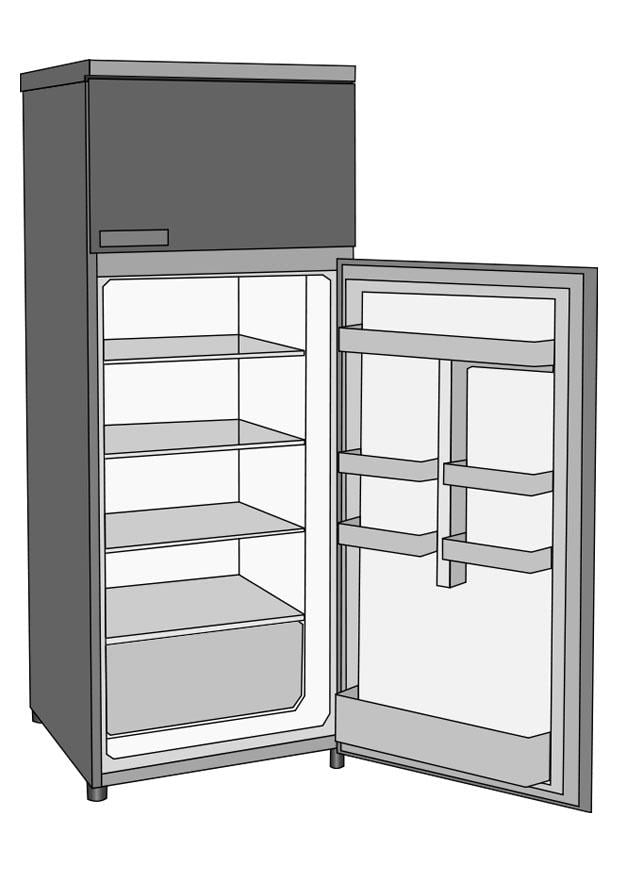 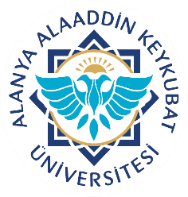 Alanya Alaaddin Keykubat ÜniversitesiDiş Hekimliği Uygulama ve Araştırma MerkeziBuzdolabı Yerleşim Planı 2Doküman NoSEN.PL.03Alanya Alaaddin Keykubat ÜniversitesiDiş Hekimliği Uygulama ve Araştırma MerkeziBuzdolabı Yerleşim Planı 2Yayın Tarihi03.05.2023Alanya Alaaddin Keykubat ÜniversitesiDiş Hekimliği Uygulama ve Araştırma MerkeziBuzdolabı Yerleşim Planı 2Revizyon TarihiAlanya Alaaddin Keykubat ÜniversitesiDiş Hekimliği Uygulama ve Araştırma MerkeziBuzdolabı Yerleşim Planı 2Revizyon No 00Alanya Alaaddin Keykubat ÜniversitesiDiş Hekimliği Uygulama ve Araştırma MerkeziBuzdolabı Yerleşim Planı 2Sayfa No 1/1